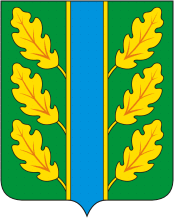 Периодическое печатное средство массовой информации«Вестник Дубровского района»Распространяется бесплатно.Подлежит распространению на территории Дубровского района.Порядковый номер выпуска:  № 93Дата выхода выпуска в свет:  28.08.2018 года.Тираж:  22 экземплярар.п.ДубровкаСоучредителями периодического печатного средства массовой информации «Вестник Дубровского района» являются: Дубровский районный Совет народных депутатов и администрация Дубровского района.Редакцией периодического печатного средства массовой информации «Вестник Дубровского района» является администрация Дубровского района, которая также является его издателем и распространителем.        Адрес редакции, издателя, типографии: 242750, Брянская область, поселок Дубровка, ул. Победы, д 18.        Периодическое печатное средство массовой информации «Вестник Дубровского района является официальным периодическим печатным средством массовой информации, предназначенным для опубликования муниципальных правовых актов органов местного самоуправления Дубровского района, обсуждения проектов муниципальных правовых актов, доведения до сведения жителей Дубровского района иной официальной информации.        Главный редактор: Василенко О.Н.Содержание:Раздел 1. «Правовые акты».1.1. Устав муниципального образования «Дубровский район». 1.2. Правовые акты, принимаемые на местном референдуме.1.3. Решения Дубровского районного Совета народных депутатов.1.4. Решения Дубровского поселкового Совета  народных депутатов1.5. Постановления и распоряжения администрации Дубровского района.1.6. Приказы Председателя контрольно- счетной палаты Дубровского района.Раздел 2. «Официальная информация».2.1. Отчеты о деятельности контрольно- счетной палаты Дубровского района.2.2.  Объявления о проведении публичных слушаний.2.3.  Муниципальные правовые акты, подлежащие обсуждению на публичных слушаниях.2.4. Иная официальная информация.Раздел 1. «Правовые акты».1.1. Устав муниципального образования «Дубровский район» – информация отсутствует.1.2. Правовые акты, принимаемые на местном референдуме – информация отсутствует.1.3. Решения Дубровского районного Совета народных депутатов – информация отсутствует. 1.4. Решения Дубровского поселкового Совета  народных депутатов - информация отсутствует.Постановления и распоряжения администрации Дубровского района - информация отсутствует.1.6. Приказы Председателя контрольно - счетной палаты Дубровского района - информация отсутствует.Раздел 2. «Официальная информация».2.1. Отчеты о деятельности контрольно - счетной палаты Дубровского района - информация отсутствует.2.2.  Объявления о проведении публичных слушаний  - информация отсутствует2.3.  Муниципальные правовые акты, подлежащие обсуждению на публичных слушаниях 2.3.1. Российская ФедерацияБРЯНСКАЯ ОБЛАСТЬГЛАВА МУНИЦИПАЛЬНОГО ОБРАЗОВАНИЯ «ДУБРОВСКИЙ РАЙОН»ПОСТАНОВЛЕНИЕот  27. 08. 2018 года  № 3р.п. ДубровкаО назначении публичных слушаний  по вопросу   обсуждения проектной документации «Оценка воздействия на окружающую среду» тома 6.2 раздела 8 «Оказание услуг по разработке проектно-сметной документации по рекультивации земельного участка с кадастровым номером 32:05:210103:110 и ликвидации на нем несанкционированной свалки ТБО»         Руководствуясь ст. 28 Федерального закона от 06.10.2003 г. № 131-ФЗ «Об общих принципах организации местного самоуправления в Российской Федерации»,  приказом Государственного комитета Российской Федерации по охране окружающей среды от 16.05.200 №372 «Об утверждении Положения об оценке воздействия намечаемой хозяйственной и иной деятельности на окружающую среду в Российской Федерации», Решением Дубровского районного Совета народных депутатов от 21.02.2012 г. № 7 «О принятии Положения о публичных слушаниях в муниципальном образовании «Дубровский район», рассмотрев ходатайство администрации Дубровского района от 21.08.2018 года № 2086, постановляю:           1. Назначить публичные слушания  по инициативе главы муниципального образования «Дубровский район»   26 сентября  2018 года       в 10.00    по адресу: 242750,  Брянская область, п. Дубровка, ул. Победы,   д.18,  здание администрации Дубровского района, зал заседаний, по вопросу обсуждения проектной документации «Оценка воздействия на окружающую среду» тома 6.2 раздела 8 «Оказание услуг по разработке проектно-сметной документации по рекультивации земельного участка с кадастровым номером 32:05:210103:110 и ликвидации на нем несанкционированной свалки ТБО».          2. Утвердить состав Оргкомитета по подготовке и проведению публичных слушаний (приложение №1).          3. Прием предложений по вопросу обсуждения проектной документации «Оценка воздействия на окружающую среду» тома 6.2 раздела 8 «Оказание услуг по разработке проектно-сметной документации по рекультивации земельного участка с кадастровым номером 32:05:210103:110 и ликвидации на нем несанкционированной свалки ТБО» осуществлять Оргкомитету в течение 10 рабочих дней со дня официального опубликования настоящего постановления по адресу: п. Дубровка, ул. Победы, д. 18, телефон 9-13-46, в рабочие дни с 9.00 до 16.30, перерыв  с 13.00  до  14.00.          4.  Постановление вступает в силу с момента опубликования.          5. Настоящее Постановление опубликовать в периодическом печатном средстве массовой информации «Вестник Дубровского района» и разместить на официальном сайте муниципального образования «Дубровский район» в сети Интернет:  www.admdubrovka.ru.Глава муниципального образования«Дубровский район»                                                                    Г.А. Черняков                                              Приложение №1                                                             к Постановлению главы муниципального                                              образования «Дубровский район»                                                                     от 27.08.2018 года  № 3СОСТАВоргкомитета по подготовке и проведению публичных слушаний Черняков Г.А. - Глава муниципального образования «Дубровский район», председатель Дубровского районного Совета народных депутатов;Ефименко С.Н. – заместитель главы администрации Дубровского района по строительству и экономическому развитию;Самохин И.В. – заместитель главы администрации Дубровского района по городскому и жилищно-коммунальному хозяйству;Бурова Е.А. – председатель Комитета правовых и имущественных отношений  администрации Дубровского района;Чураков А.А. – начальник отдела архитектуры и градостроительства администрации Дубровского района;Немченкова И.Н. – инспектор по экологии администрации Дубровского района.     С проектной документацией  «Оценка воздействия на окружающую среду» тома 6.2 раздела 8 «Оказание услуг по разработке проектно-сметной документации по рекультивации земельного участка с кадастровым номером 32:05:210103:110 и ликвидации на нем несанкционированной свалки ТБО».можно ознакомиться на официальном сайте муниципального образования «Дубровский район». 2.4. Иная официальная информация 2.4.1. ИТОГОВЫЙ ДОКУМЕНТ ПУБЛИЧНЫХ СЛУШАНИЙПубличные слушания назначены Постановлением главы муниципального образования «Дубровский район» от 1 августа 2018 года N1 Перечень вопросов, выносимых на публичные слушания:Предоставление разрешения на условно разрешенный вид использования земельных участковДата и место проведения: 22 августа 2018 года начало в 10 час. 00 мин.  место проведения: п.Дубровка, ул.Победы, 18, зал заседаний администрации Дубровского района._______________Председатель Оргкомитета                                     С.Н.ЕфименкоСекретарь Оргкомитета                                        Е.А.Бурова Выпуск  № 93 периодического печатного средства массовой информации «Вестник Дубровского района»  подписан к печати.                                                   Главный редактор      О.Н. ВасиленкоN 
п/пВопросы,   
выносимые на 
публичные  
слушания   Краткое  
содержание 
внесенного 
предложенияКем внесено
предложе-ниеРешение,  принятое  
участниками публичных 
слушаний  
Приме-чание1.1. О предоставлении разрешения на условно разрешенный вид использования земельного участка ООО СП «Дубровское» общей площадью 8924,0 кв.м. в кадастровом квартале 32:05:0020402 по адресу: Брянская область, Дубровский район, д.Потрясовка, расположенному в зоне сельскохозяйственных угодий (ТС-1) – для «животноводческие фермы различного профиля».2. О предоставлении разрешения на условно разрешенный вид использования земельного участка Шинкоренко В.В. общей площадью 600,0 кв.м. в кадастровом квартале 32:05:0110507 по адресу: Брянская область, Дубровский район, рп Дубровка, ул.Фабричная, д.6, расположенному в зоне ТОД-1 (Зона делового, общественного и коммерческого назначения с включением жилой застройки) – для индивидуального жилищного строительства  -– размещение индивидуального жилого дома (дом, пригодный для постоянного проживания, высотой не выше трех надземных этажей);- выращивание плодовых, ягодных, овощных, бахчевых или иных декоративных или сельскохозяйственных культур;- размещение индивидуальных гаражей и подсобных сооружений.Предложений  не поступило-1. Рекомендовать администрации Дубровского района принять соответствующее постановление о разрешении на условно разрешенный вид использования земельного участка ООО СП «Дубровское» общей площадью 8924,0 кв.м. в кадастровом квартале 32:05:0020402 по адресу: Брянская область, Дубровский район, д.Потрясовка, расположенному в зоне сельскохозяйственных угодий (ТС-1) – для «животноводческие фермы различного профиля».2. Рекомендовать администрации Дубровского района принять соответствующее постановление о разрешении на условно разрешенный вид использования земельного участка Шинкоренко В.В. общей площадью 600,0 кв.м. в кадастровом квартале 32:05:0110507 по адресу: Брянская область, Дубровский район, рп Дубровка, ул.Фабричная, д.6, расположенному в зоне ТОД-1 (Зона делового, общественного и коммерческого назначения с включением жилой застройки) – для индивидуального жилищного строительства  -– размещение индивидуального жилого дома (дом, пригодный для постоянного проживания, высотой не выше трех надземных этажей);- выращивание плодовых, ягодных, овощных, бахчевых или иных декоративных или сельскохозяйственных культур;- размещение индивидуальных гаражей и подсобных сооружений.